		Reception by NGO’s		Note by the secretariatThe secretariat has been invited to circulate the invitation below on behalf of NGO’s participating in the session:“The non-governmental organizations are pleased to announce that a reception will be held in conjunction with this session of the Sub-Committee of Experts on the Transport of Dangerous Goods. This opportunity for all delegates to the UNSCETDG to meet socially is an important element in promoting the friendly way in which we conduct our business. The reception provides a chance to meet informally beyond the time constraints of the meetings. All delegates, staff, interpreters and partners are invited and encouraged to attend.The reception will take place on Tuesday December 1, 2015 directly after the meeting at 18:00. The location will be the Restaurant des Nations, 87, Rue de Montbrillant, 1202 Geneve. Delegates may walk from the Palais out the flag gate, then go past the tram station, cross the Rue de Ferney, turn left and walk a few hundred meters and find the restaurant on the right. Beverages and pizza will be provided. Delegates may remain for the duration of the evening as they wish.The following organizations are recognized for their generous support:AEISG (ā-sig), the Australian Explosives Industry Safety Group; FEA, the European Aerosol Federation; IPPIC, the International Paint and Printing Ink Council; Labelmaster; Mauser Corporation; SAAMI, the Sporting Arms & Ammunition Manufacturers’ Institute; DGAC, the Dangerous Goods Advisory Council; CGA, the Compressed Gas Association; EIGA, European Industrial Gases Association; RECHARGE, International Association for Advanced Rechargeable Batteries; CEFIC, The European Chemical Industry Council; ICPP, the International Confederation of Plastics Packaging Manufacturers; EMPAC, European Metal Packaging; ICDM, the International Confederation of Drums Manufacturers; IME, the Institute of Makers of Explosives; ITCO, the International Tank Container Organisation; SSCA, the Stainless Steel Container Assoc.; IPANA, the Industrial Packaging Alliance of North America; P R B A - the Rechargeable Battery Association; Akzo Nobel Inc.; scienceindustries (Switzerland); and Riskom International Proprietary Ltd.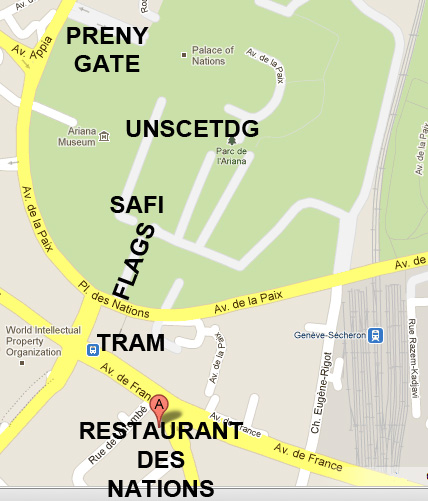 UN/SCETDG/48/INF.51Committee of Experts on the Transport of Dangerous Goods
and on the Globally Harmonized System of Classification
and Labelling of ChemicalsSub-Committee of Experts on the Transport of Dangerous Goods	30 November 2015Forty-eighth sessionGeneva, 30 November – 9 December 2015Item 11 of the provisional agendaOther Business